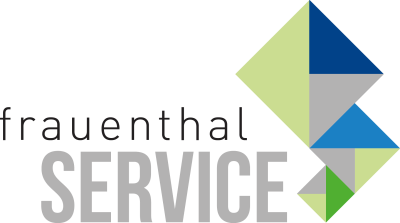 PRESSEINFORMATIONWien, im November 2021 ISZ Bludenz in der Fabrik Klarenbrunn
Nirgends kauft man im Ländle stylisherDas ISZ Bludenz ist in die Fabrik Klarenbrunn, einem alten Industriejuwel, eingezogen. Was vor 130 Jahren als Textilfirma begann, ist jetzt ein cooler Ort für handverlesene Unternehmen. Ab sofort gehört auch ein ISZ-Markt zur Klarenbrunn-Familie. Die Fabrik Klarenbrunn ist ein Ort für neue Ideen und Denkweisen, für kreatives und nachhaltiges Handwerk. Hier versuchen alle, das was sie gerne machen, gut zu machen. Der Eigentümer Christian Leidinger konnte bei der Show 2 Minuten 2 Millionen erfolgreich Investoren für sein Projekt überzeugen. Ja, spinnen die? Ein ISZ in einer ehemaligen Spinnerei? Frauenthal findet, dass ein ISZ perfekt ins Konzept passt. Denn auch bei den Abholmärkten gibt es laufend neue Ideen und Verbesserungen für Kunden. Die Arbeitswelt der Installateure ist im steten Wandel und Frauenthal versucht den Kunden ihre Wünsche schon bevor sie entstehen zu erfüllen. Auch der Fokus auf nachhaltiges Handwerk hat bei der Standortwahl für den ISZ überzeugt.Auf einer Fläche von 450 m² sind rund 4.000 Artikel für den täglichen Bedarf von Installateuren lagernd; natürlich abgestimmt auf die Region, denn Vorarlberg ist nicht Wien oder Salzburg. Auch ein Elektrosortiment wurde integriert.Adresse: Klarenbrunnstraße 46, 6700 BludenzÖffnungszeiten: Mo-Do 7:30-12:00 und 13:00-17:00 Uhr, Fr 7:30-12:00 UhrLeiter: Melchhammer Robert: „Mit üs kama körig schaffa. Kond vorbei.“ (Mit uns kann man ordentlich arbeiten. Kommts vorbei.) www.frauenthal-service.at
Frauenthal Handel Gruppe / SHT / ÖAG / Kontinentale / Elektromaterial.at
Constantin Otto Wollenhaupt, M.A.
Bereichsleiter Marketing & Markensprecher ALVA, Frauenthal Handel Gruppe
M: +43 664 88526420
Constantin.WOLLENHAUPT@fts.atMag. Nina Schön
Marketing, Frauenthal Service AG
T: +43 5 07 80 2281
nina.SCHOEN@fts.at